 M 6 - InterrogationInterrogation : L´école idéale –  écrire un articleHannah und Eray haben in den letzten Französischstunden wenig konzentriert gearbeitet und die Zeit zum Schreiben des Zeitschriftartikels kaum genutzt. Sie haben immerhin einige Ideen gesammelt, ein paar Vokabeln auf Französisch herausgesucht, den ersten Satz des Artikels formuliert und sich einen Titel überlegt, aber mehr haben sie nicht geschafft. Heute ist leider die Abgabe. Da du so gut in Französisch bist, bitten dich die beiden nun um Hilfe … Aufgabe:Schreibe den Artikel für Hannah und Eray, indem du ihren Anfang und ihre Notizen nutzt und Eigenes hinzufügst (z. B. aus deinem eigenen Artikel). 200 Wörter sind in einer Stunde nicht zu schaffen. Daher ist dein Ziel, einen Artikel zu verfassen, der 100 Wörter hat und der die Kriterien der Zeitschrift erfüllt (außer der Wortvorgabe). Folgenden Zettel haben dir die beiden gegeben:Eh, copain! Merci por t´aide! Hier hast du unsere Notizen, wie wir uns unsere perfekte Schule vorstellen. Die Reihenfolge ist uns noch nicht klar. Überschriften für die verschiedenen Absätze gibt es auch noch nicht. Am Ende haben uns die Ideen gefehlt. Hast du vielleicht noch welche??? 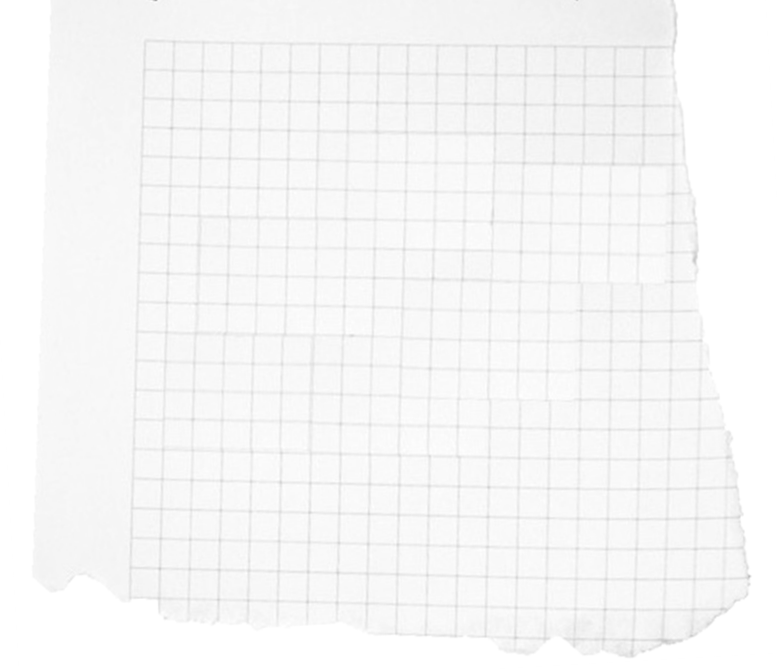 Ideen für den Artikel: keine strengen Lehrerinnen und Lehrer entweder zwei große Schulhöfe oder drei große Sporthallen / Schwimmbäderauf jeden Fall Räume für Musik, Spanisch und Informatikan einem Tag in der Woche, egal welchem, keine Schule freitags nur („seulement“) morgens Unterrichtnormale Fächer, z. B … naja, Mathe und so, aber auch besondere Angebote. Eray fände besondere Sportangebote ganz toll, ich dagegen lieber künstlerische Angebote wie Tanz oder Theater, kannst dir aber auch was Anderes ausdenkenein Fach, egal welches, sollen die Schülerinnen und Schüler jeden Tag („chaque jour“) habenHast du noch Ideen??? Merci!!!! Hannah & ErayEcris ton article. Tu peux utiliser le dos de la page pour prendre des notes en français ou en allemand Prendre des notes t’aident à structurer tes idées. Schreibe hier deinen Artikel. Auf der Rückseite kannst du dir Notizen auf Französisch oder Deutsch machen. Das wird dir helfen, deine Ideen zu strukturieren!	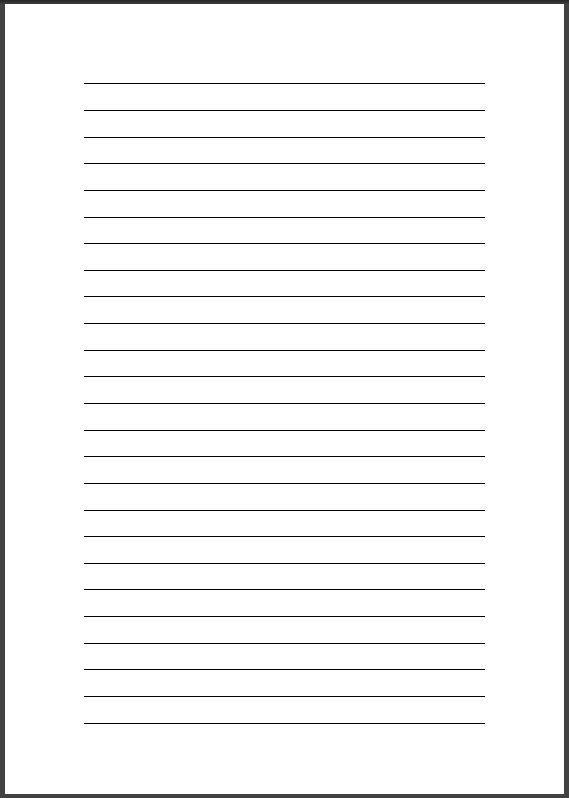 